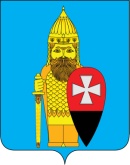 СОВЕТ ДЕПУТАТОВ ПОСЕЛЕНИЯ ВОРОНОВСКОЕ В ГОРОДЕ МОСКВЕ РЕШЕНИЕ20.04.2022 № 05/01О проекте решения Совета депутатов поселения Вороновское «Об утверждении отчета об исполнении бюджета поселения Вороновское за 2021 год»В соответствии со статьей 264.1, 264.2, 264.6 Бюджетного кодекса Российской Федерации, Законом города Москвы от 06.11.2002 № 56 «Об организации местного самоуправления в городе Москве», статьей 32 Устава поселения Вороновское, решениями Совета депутатов поселения Вороновское от 24.10.2012 № 07/02 «Об утверждении положения о бюджетном процессе в поселении Вороновское» (редакция от 28.01.2016 № 01/04), от 25.01.2017 № 01/01 «О порядке организации и проведении публичных слушаний в поселении Вороновское»;Совет депутатов поселения Вороновское решил:1. Принять за основу проект решения Совета депутатов поселения Вороновское «Об утверждении отчета об исполнении бюджета поселения Вороновское за 2021 год» (приложение 1).2. Назначить публичные слушания по исполнению бюджета поселения Вороновское за 2021 год на 15 ч. 30 мин. 08 июня 2022 года по адресу: г. Москва, поселение Вороновское, с. Вороново, д. 31, стр. 1.3. Создать рабочую группу по организации и проведению публичных слушаний по проекту решения «Об утверждении отчета об исполнении бюджета поселения Вороновское за 2021 год» (приложение 2).4. Определить, что все предложения жителей по проекту решения «Об утверждении отчета об исполнении бюджета поселения Вороновское за 2021 год» принимаются рабочей группой в письменном виде до 16ч. 00 мин 23 мая 2022 года посредством почтовой связи, электронной почты или представляются лично по адресу: 108830, г. Москва, поселение Вороновское, с. Вороново, д. 31, стр.1, каб. 307, е-mail: voronovskoe@mos. 5. Опубликовать настоящее решение в бюллетене «Московский муниципальный вестник» и разместить на официальном сайте администрации поселения Вороновское в информационно-телекоммуникационной сети «Интернет».6. Контроль за исполнением настоящего решения возложить на главу поселения Вороновское Царевского Е.П.Глава поселения Вороновское                                                     Е.П. ЦаревскийПриложение 1к решению Совета депутатовпоселения Вороновское в городе Москвеот 20.04.2022 № 05/01Об утверждении отчета об исполнении бюджета поселения Вороновское за 2021 годВ соответствии со статьей 264.1, 264.2, 264.6 Бюджетного кодекса Российской Федерации, Законом города Москвы от 06.11.2002 № 56 «Об организации местного самоуправления в городе Москве», Уставом поселения Вороновское, Решением Совета депутатов поселения Вороновское от 24.10.2012 № 07/02 «Об утверждении положения о бюджетном процессе в поселении Вороновское» (редакция от 28.01.2016 № 01/04); Совет депутатов поселения Вороновское решил:1. Утвердить отчет об исполнении бюджета поселения Вороновское за 2021 год со следующими показателями: по доходам в сумме 588 115,7 тыс. руб., по расходам в сумме 452 845,4 тыс. руб., профицит бюджета поселения Вороновское составил 135 270,3 тыс. рублей. 1.1. По кодам видов доходов, подвидов доходов, классификации операций сектора государственного управления, относящихся к доходам бюджета за 2021 год (приложение 1);1.2. По ведомственной структуре расходов бюджета за 2021 год (приложение 2);1.3. По разделам и подразделам классификации расходов бюджета за 2021 год (приложение 3);1.4. По кодам классификации источников финансирования дефицита бюджета за 2021 год (приложение 4).2. Принять к сведению информацию о численности муниципальных служащих органов местного самоуправления, работников муниципальных учреждений с указанием фактических затрат на их содержание за 2021 год (приложение 5);2.1. Принять к сведению информацию о расходовании средств резервного фонда поселения Вороновское за 2021 год (приложение 6);2.2. Принять к сведению информацию о муниципальном долге поселения Вороновское по формам долговых обязательств по состоянию на 01 января 2022 года (приложение 7).3. Опубликовать настоящее решение в бюллетене «Московский муниципальный вестник» и разместить на официальном сайте администрации поселения Вороновское в информационно-телекоммуникационной сети «Интернет».4. Контроль за исполнением настоящего решения возложить на главу поселения Вороновское Царевского Е.П.Глава поселения Вороновское                                                                    Е.П. ЦаревскийПриложение 1к решению Совета депутатовпоселения Вороновское в городе Москвеот «____» ___________ 2022 № _______Отчетоб исполнении бюджета поселения Вороновское по кодам видов доходов, подвидов доходов, классификации операций сектора государственного управления, относящихся к доходам бюджета за 2021 годПриложение 2к решению Совета депутатов поселения Вороновское в городе Москвеот «____» ___________ 2022 № _____Отчетоб исполнении бюджета поселения Вороновское по ведомственной структуре расходов бюджета за 2021 годПриложение 3к решению Совета депутатов поселения Вороновское в городе Москвеот «____» ___________ 2022 № _____Отчетоб исполнении расходов бюджета поселения Вороновскоепо разделам и подразделам классификации расходов бюджета за 2021 годПриложение 4к решению Совета депутатов поселения Вороновское в городе Москвеот «____» __________ 2022 № _____Отчетоб источниках финансирования дефицита поселения Вороновскоепо кодам классификации источников финансирования дефицита бюджета за 2021 годПриложение 5к решению Совета депутатовпоселения Вороновское в городе Москвеот «____» ___________ 2022 № ____Информацияо численности муниципальных служащих органов местного самоуправления,работников муниципальных учреждений бюджетной сферы поселения Вороновское за 2021 годПриложение 6к решению Совета депутатовпоселения Вороновское в городе Москвеот «____» ___________ 2022 № ____Информацияо расходовании средств резервного фонда поселения Вороновскоеза 2021 годПриложение 7к решению Совета депутатовпоселения Вороновское в городе Москвеот «____» ___________ 2022 № ____Информация о муниципальном долге поселения Вороновское по формам долговых обязательствпо состоянию на 01 января 2022 годаПриложение 2к решению Совета депутатовпоселения Вороновское в городе Москвеот 20.04.2022 № 05/01Состав рабочей группы по организации и проведению публичных слушаний по проекту решения «Об утверждении отчета об исполнении бюджета Вороновское за 2021 год»   Глава поселения Вороновское – Царевский Е.П.   Заместитель главы администрации поселения Вороновское – Кохановский Р.Н.   Заместитель главы администрации поселения Вороновское – Таратунина А.В.    Заместитель главы администрации поселения Вороновское – Воробьева Е.С.    Главный бухгалтер – начальник отдела администрации поселения Вороновское – Филина Л.Е.Наименование показателейКод бюджетной классификацииУтвержденный план на 2021 год, тыс. руб.Исполнено за 2021 год, тыс. руб.%                       исполнения к утвержденному плану12345НАЛОГОВЫЕ И НЕНАЛОГОВЫЕ ДОХОДЫ000 1 00 00000 00 0000 000299 743,00411 744,20137,4НАЛОГИ НА ПРИБЫЛЬ, ДОХОДЫ000 1 01 00000 00 0000 000116 574,00271 844,30233,2Налог на доходы физических лиц000 1 01 02000 01 0000 110116 574,00271 844,30233,2НАЛОГИ НА ТОВАРЫ (РАБОТЫ, УСЛУГИ), РЕАЛИЗУЕМЫЕ НА ТЕРРИТОРИИ РОССИЙСКОЙ ФЕДЕРАЦИИ000 1 03 00000 00 0000 0007 054,007 935,70112,5Доходы от уплаты акцизов на дизельное топливо, подлежащие распределению между бюджетами субъектов Российской Федерации и местными бюджетами с учетом установленных дифференцированных нормативов отчислений в местные бюджеты000 1 03 02230 01 0000 1103 312,003 663,60110,6Доходы от уплаты акцизов на моторные масла для дизельных и (или) карбюраторных (инжекторных) двигателей, подлежащие распределению между бюджетами субъектов Российской Федерации и местными бюджетами с учетом установленных дифференцированных нормативов отчислений в местные бюджеты000 1 03 02240 01 0000 11021,0025,80122,9Доходы от уплаты акцизов на автомобильный бензин, подлежащие распределению между бюджетами субъектов Российской Федерации и местными бюджетами с учетом установленных дифференцированных нормативов отчислений в местные бюджеты000 1 03 02250 01 0000 1103 167,004 871,10153,8Доходы от уплаты акцизов на прямогонный бензин, подлежащие распределению между бюджетами субъектов Российской Федерации и местными бюджетами с учетом установленных дифференцированных нормативов отчислений в местные бюджеты000 1 03 02260 01 0000 110554,00-624,80-112,8НАЛОГИ НА СОВОКУПНЫЙ ДОХОД000 1 05 00000 00 0000 00020,001,909,5Единый сельскохозяйственный налог000 1 05 03000 01 0000 11020,001,909,5НАЛОГИ НА ИМУЩЕСТВО000 1 06 00000 00 0000 000167 693,00101 909,0060,8Налог на имущество физических лиц000 1 06 01000 00 0000 11011 421,0013 450,10117,8Налог на имущество физических лиц, взимаемый по ставкам, применяемым к объектам налогообложения, расположенным в границах внутригородских муниципальных образований городов федерального значения000 1 06 01010 03 0000 11011 421,0013 450,10117,8Земельный налог000 1 06 06000 00 0000 110156 272,0088 458,9056,6Земельный налог с организаций000 1 06 06000 30 0000 110142 959,0077 759,6054,4Земельный налог с организаций, обладающих земельным участком, расположенным в границах внутригородских муниципальных образований городов федерального значения000 1 06 06031 03 0000 110142 959,0077 759,6054,4Земельный налог с физических лиц000 1 06 06040 03 0000 11013 313,0010 699,3080,4Земельный налог с физических лиц, обладающих земельным участком, расположенным в границах внутригородских муниципальных образований городов федерального значения000 1 06 06041 03 0000 11013 313,0010 699,3080,4ИТОГО НАЛОГОВЫХ ДОХОДОВ291 341,00381 690,90131,0ДОХОДЫ ОТ ИСПОЛЬЗОВАНИЯ ИМУЩЕСТВА, НАХОДЯЩЕГОСЯ В ГОСУДАРСТВЕННОЙ И МУНИЦИПАЛЬНОЙ СОБСТВЕННОСТИ000 1 11 00000 00 0000 0008 402,0012 587,30149,8Доходы, получаемые в виде арендной либо иной платы за передачу в возмездное пользование государственного и муниципального имущества (за исключением имущества бюджетных и автономных учреждений, а также имущества государственных и муниципальных унитарных предприятий, в том числе казенных)000 1 11 05000 00 0000 1207 865,0012 218,10155,3Доходы, получаемые в виде арендной платы за земельные участки, государственная собственность на которые не разграничена и которые расположены в границах городов федерального значения, а также средства от продажи права на заключение договоров аренды указанных земельных участков000 1 11 05011 02 8001 1205 300,009 421,40177,8Доходы от сдачи в аренду имущества, находящегося в оперативном управлении органов управления внутригородских муниципальных образований городов федерального значения и созданных ими учреждений (за исключением имущества муниципальных бюджетных и автономных учреждений)000 1 11 05033 03 0000 1202 565,002 796,70109,0Прочие доходы от использования имущества и прав, находящихся в государственной и муниципальной собственности (за исключением имущества бюджетных и автономных учреждений, а также имущества государственных и муниципальных унитарных предприятий, в том числе казенных)000 1 11 09000 00 0000 120537,00369,2068,8Прочие поступления от использования имущества, находящегося в собственности внутригородских муниципальных образований городов федерального значения (за исключением имущества муниципальных бюджетных и автономных учреждений, а также имущества муниципальных унитарных предприятий, в том числе казенных)000 1 11 09043 03 0000 120537,00369,2068,8ДОХОДЫ ОТ ПРОДАЖИ МАТЕРИАЛЬНЫХ И НЕМАТЕРИАЛЬНЫХ АКТИВОВ000 1 14 00000 00 0000 0000,0016 708,600,0Доходы от продажи земельных участков, находящихся в государственной и муниципальной собственности000 1 14 06000 00 0000 4300,0016 708,600,0Доходы от продажи земельных участков, государственная собственность на которые не разграничена и которые расположены в границах городов федерального значения000 1 14 06011 02 8000 4300,0016 708,600,0ШТРАФЫ, САНКЦИИ, ВОЗМЕЩЕНИЕ УЩЕРБА000 1 16 00000 00 0000 0000,00757,400,0Иные штрафы, неустойки, пени, уплаченные в соответствии с законом или договором в случае неисполнения или ненадлежащего исполнения обязательств перед муниципальным органом, (муниципальным казенным учреждением) внутригородского муниципального образования города федерального значения000 1 16 07090 03 0000 1400,00766,400,0Прочие поступления от денежных взысканий (штрафов) и иных сумм в возмещение ущерба, зачисляемые в бюджеты внутригородских муниципальных образований городов федерального значения000 1 16 10123 01 0000 1400,00-9,000,0ИТОГО НЕНАЛОГОВЫХ ДОХОДОВ8 402,0030 053,30357,7БЕЗВОЗМЕЗДНЫЕ ПОСТУПЛЕНИЯ000 2 00 00000 00 0000 000185 951,70176 371,5094,8БЕЗВОЗМЕЗДНЫЕ ПОСТУПЛЕНИЯ ОТ ДРУГИХ БЮДЖЕТОВ БЮДЖЕТНОЙ СИСТЕМЫ РОССИЙСКОЙ ФЕДЕРАЦИИ000 2 02 00000 00 0000 000185 951,70176 583,0095,0Субсидии бюджетам бюджетной системы Российской Федерации (межбюджетные субсидии)000 2 02 20000 00 0000 150183 954,70174 586,0094,9Прочие субсидии000 2 02 29999 00 0000 150183 954,70174 586,0094,9Прочие субсидии бюджетам внутригородских муниципальных образований городов федерального значения000 2 02 29999 03 0001 150183 954,70174 586,0094,9Субвенции бюджетам бюджетной системы Российской Федерации000 2 02 30000 00 0000 1501 165,501 165,50100,0Субвенции бюджетам внутригородских муниципальных образований городов федерального значения на осуществление первичного воинского учета на территориях, где отсутствуют военные комиссариаты000 2 02 35118 03 0000 1501 165,501 165,50100,0Иные межбюджетные трансферты000 2 02 40000 00 0000 150831,50831,50100,0Прочие межбюджетные трансферты, передаваемые бюджетам внутригородских муниципальных образований городов федерального значения000 2 02 49999 03 0000 150831,50831,50100,0ИТОГО ДОХОДОВ С УЧЕТОМ БЕЗВОЗМЕЗДНЫХ ПОСТУПЛЕНИЙ485 694,70588 115,70121,1ВОЗВРАТ ОСТАТКОВ СУБСИДИЙ, СУБВЕНЦИЙ И ИНЫХ МЕЖБЮДЖЕТНЫХ ТРАНСФЕРТОВ, ИМЕЮЩИХ ЦЕЛЕВОЕ НАЗНАЧЕНИЕ, ПРОШЛЫХ ЛЕТ000 2 19 00000 03 0000 0000,00-211,500,0Возврат прочих остатков субсидий, субвенций и иных межбюджетных трансфертов, имеющих целевое назначение, прошлых лет из бюджетов внутригородских муниципальных образований городов федерального значения000 2 19 60010 03 0000 1500,00-211,500,0ВСЕГО ДОХОДОВ485 694,70588 115,70121,1Наименование КБКГлРЗПРКЦСРКВРУтвержденный план на 2021 год, тыс. руб.Исполнено за 2021 год, тыс. руб.% исполнения к утвержденному плануАдминистрация поселения Вороновское900000000 0 00 00000000499 331,7 452 845,4 90,7 ОБЩЕГОСУДАРСТВЕННЫЕ ВОПРОСЫ  900010000 0 00 00000000111 147,5 108 626,6 97,7 Функционирование законодательных (представительных) органов государственной власти и представительных органов муниципальных образований900010300 0 00 000000001 191,8 791,5 66,4 Деятельность органов муниципальной власти по руководству и управлению в сфере установленных функций органов муниципальной власти поселения900010331 0 00 000000001 191,8 791,5 66,4 Представительные органы внутригородских муниципальных образований900010331 А 00 000000001 191,8 791,5 66,4 Функционирование представительных органов внутригородских муниципальных образований900010331 А 01 000000001 191,8 791,5 66,4 Депутаты Совета депутатов внутригородского муниципального образования900010331 А 01 002000001 191,8 791,5 66,4 Расходы на выплаты персоналу в целях обеспечения выполнения функций государственными (муниципальными) органами, казенными учреждениями, органами управления государственными внебюджетными фондами900010331 А 01 002001001 120,2 719,9 64,3 Расходы на выплаты персоналу государственных (муниципальных) органов900010331 А 01 002001201 120,2 719,9 64,3 Иные выплаты, за исключением фонда оплаты труда государственных (муниципальных) органов, лицам, привлекаемым согласно законодательству для выполнения отдельных полномочий900010331 А 01 002001231 120,2 719,9 64,3 Закупка товаров, работ и услуг для обеспечения государственных (муниципальных) нужд900010331 А 01 0020020071,6 71,6 100,0 Иные закупки товаров, работ и услуг для обеспечения государственных (муниципальных) нужд900010331 А 01 0020024071,6 71,6 100,0 Прочая закупка товаров, работ и услуг900010331 А 01 0020024471,6 71,6 100,0 Функционирование Правительства Российской Федерации, высших исполнительных органов государственной власти субъектов Российской Федерации, местных администраций900010400 0 00 00000000109 584,7 107 813,6 98,4 Деятельность органов муниципальной власти по руководству и управлению в сфере установленных функций органов муниципальной власти поселения900010431 0 00 00000000108 753,3 106 982,1 98,4 Исполнительные органы внутригородских муниципальных образований900010431 Б 00 00000000108 753,3 106 982,1 98,4 Функционирование исполнительных органов внутригородских муниципальных образований900010431 Б 01 00000000108 753,3 106 982,1 98,4 Руководитель администрации / аппарата Совета депутатов900010431 Б 01 001000005 490,4 5 410,9 98,6 Расходы на выплаты персоналу в целях обеспечения выполнения функций государственными (муниципальными) органами, казенными учреждениями, органами управления государственными внебюджетными фондами900010431 Б 01 001001005 490,4 5 410,9 98,6 Расходы на выплаты персоналу государственных (муниципальных) органов900010431 Б 01 001001205 490,4 5 410,9 98,6 Фонд оплаты труда государственных (муниципальных) органов900010431 Б 01 001001214 258,0 4 258,0 100,0 Иные выплаты персоналу государственных (муниципальных) органов, за исключением фонда оплаты труда900010431 Б 01 00100122304,4 304,4 100,0 Взносы по обязательному социальному страхованию на выплаты денежного содержания и иные выплаты работникам государственных (муниципальных) органов900010431 Б 01 00100129928,0 848,5 91,4 Обеспечение деятельности администрации в части содержания муниципальных служащих для решения вопросов местного значения900010431 Б 01 0050000099 598,9 98 269,2 98,7 Расходы на выплаты персоналу в целях обеспечения выполнения функций государственными (муниципальными) органами, казенными учреждениями, органами управления государственными внебюджетными фондами900010431 Б 01 0050010080 979,2 80 308,0 99,2 Расходы на выплаты персоналу государственных (муниципальных) органов900010431 Б 01 0050012080 979,2 80 308,0 99,2 Фонд оплаты труда государственных (муниципальных) органов900010431 Б 01 0050012152 838,9 52 804,6 99,9 Иные выплаты персоналу государственных (муниципальных) органов, за исключением фонда оплаты труда900010431 Б 01 0050012211 143,3 11 143,3 100,0 Иные выплаты, за исключением фонда оплаты труда государственных (муниципальных) органов, лицам, привлекаемым согласно законодательству для выполнения отдельных полномочий900010431 Б 01 00500123474,0 387,0 81,6 Взносы по обязательному социальному страхованию на выплаты денежного содержания и иные выплаты работникам государственных (муниципальных) органов900010431 Б 01 0050012916 523,0 15 973,1 96,7 Закупка товаров, работ и услуг для обеспечения государственных (муниципальных) нужд900010431 Б 01 0050020018 619,7 17 961,2 96,5 Иные закупки товаров, работ и услуг для обеспечения государственных (муниципальных) нужд900010431 Б 01 0050024018 619,7 17 961,2 96,5 Закупка товаров, работ, услуг в целях капитального ремонта государственного (муниципального) имущества900010431 Б 01 0050024356,0 55,9 99,8 Прочая закупка товаров, работ и услуг900010431 Б 01 0050024417 993,7 17 363,5 96,5 Закупка энергетических ресурсов900010431 Б 01 00500247570,0 541,8 95,1 Иные бюджетные ассигнования900010431 Б 01 005008003 664,0 3 302,0 90,1 Исполнение судебных актов900010431 Б 01 005008303 264,0 3 114,0 95,4 Исполнение судебных актов Российской Федерации и мировых соглашений по возмещению причиненного вреда900010431 Б 01 005008313 264,0 3 114,0 95,4 Уплата налогов, сборов и иных платежей900010431 Б 01 00500850400,0 188,0 47,0 Уплата налога на имущество организаций и земельного налога900010431 Б 01 00500851100,0 41,6 41,6 Уплата прочих налогов, сборов900010431 Б 01 00500852100,0 93,5 93,5 Уплата иных платежей900010431 Б 01 00500853200,0 52,9 26,5 Межбюджетные трансферты из бюджета города Москвы бюджетам городских округов и поселений в городе Москве для стимулирования в связи с содействием в подготовке проведения важных городских мероприятий900010433 0 00 00000000831,4 831,5 100,0  Межбюджетные трансферты из бюджета города Москвы бюджетам городских округов и поселений в городе Москве для стимулирования в связи с содействием в подготовке проведения важных городских мероприятий900010433 А 00 00000000831,4 831,5 100,0  Межбюджетные трансферты из бюджета города Москвы бюджетам городских округов и поселений в городе Москве для стимулирования в связи с содействием в подготовке проведения важных городских мероприятий900010433 А 04 00000000831,4 831,5 100,0 Межбюджетные трансферты из бюджета города Москвы бюджетам городских округов и поселений в городе Москве для стимулирования в связи с содействием в подготовке проведения важных городских мероприятий900010433 А 04 00200000831,4 831,5 100,0 Расходы на выплаты персоналу в целях обеспечения выполнения функций государственными (муниципальными) органами, казенными учреждениями, органами управления государственными внебюджетными фондами900010433 А 04 00200100831,4 831,5 100,0 Расходы на выплаты персоналу государственных (муниципальных) органов900010433 А 04 00200120831,4 831,5 100,0 Фонд оплаты труда государственных (муниципальных) органов900010433 А 04 00200121721,1 721,2 100,0 Взносы по обязательному социальному страхованию на выплаты денежного содержания и иные выплаты работникам государственных (муниципальных) органов900010433 А 04 00200129110,3 110,3 100,0 Резервные фонды900011100 0 00 00000000311,0 0,0 0,0 Резервный фонд, предусмотренный в бюджете города Москвы900011132 0 00 00000000311,0 0,0 0,0 Резервный фонд, предусмотренный в бюджете внутригородского муниципального образования900011132 А 00 00000000311,0 0,0 0,0 Резервный фонд, предусмотренный органами местного самоуправления900011132 А 01 00000000311,0 0,0 0,0 Иные бюджетные ассигнования900011132 А 01 00000800311,0 0,0 0,0 Резервные средства900011132 А 01 00000870311,0 0,0 0,0 Другие общегосударственные вопросы900011300 0 00 0000000060,0 21,5 35,8 Мероприятия в части оценки недвижимости, признания прав и регулирования отношений по государственной и муниципальной собственности900011309 0 00 0000000060,0 21,5 35,8 Оценка недвижимости, признание прав и регулирование отношений по государственной и муниципальной собственности900011309 0 02 0000000060,0 21,5 35,8 Иные бюджетные ассигнования900011309 0 02 0000080060,0 21,5 35,8 Уплата налогов, сборов и иных платежей900011309 0 02 0000085060,0 21,5 35,8 Уплата иных платежей900011309 0 02 0000085360,0 21,5 35,8 НАЦИОНАЛЬНАЯ ОБОРОНА900020000 0 00 000000001 165,5 1 165,5 100,0 Мобилизационная и вневойсковая подготовка900020300 0 00 000000001 165,5 1 165,5 100,0 Мобилизационная и вневойсковая подготовка900020317 0 00 000000001 165,5 1 165,5 100,0 Мобилизационная и вневойсковая подготовка900020317 1 00 000000001 165,5 1 165,5 100,0 Субвенции на осуществление полномочий по первичному воинскому учету на территориях. где отсутствуют военные комиссариаты900020317 1 00 511800001 165,5 1 165,5 100,0 Расходы на выплаты персоналу в целях обеспечения выполнения функций государственными (муниципальными) органами, казенными учреждениями, органами управления государственными внебюджетными фондами900020317 1 00 511801001 069,8 1 069,8 100,0 Расходы на выплаты персоналу государственных (муниципальных) органов900020317 1 00 511801201 069,8 1 069,8 100,0 Фонд оплаты труда государственных (муниципальных) органов900020317 1 00 51180121821,7 821,7 100,0 Взносы по обязательному социальному страхованию на выплаты денежного содержания и иные выплаты работникам государственных (муниципальных) органов900020317 1 00 51180129248,1 248,1 100,0 Закупка товаров, работ и услуг для обеспечения государственных (муниципальных) нужд900020317 1 00 5118020095,7 95,7 100,0 Иные закупки товаров, работ и услуг для обеспечения государственных (муниципальных) нужд900020317 1 00 5118024095,7 95,7 100,0 Прочая закупка товаров, работ и услуг900020317 1 00 5118024495,7 95,7 100,0 НАЦИОНАЛЬНАЯ БЕЗОПАСНОСТЬ И ПРАВООХРАНИТЕЛЬНАЯ ДЕЯТЕЛЬНОСТЬ900030000 0 00 000000001 150,3 1 150,2 100,0 Защита населения и территории от чрезвычайных ситуаций природного и техногенного характера, гражданская оборона900030900 0 00 000000001 150,3 1 150,2 100,0 Обеспечение безопасности жизнедеятельности населения на территории поселения900030921 0 00 000000001 150,3 1 150,2 100,0 Мероприятия по гражданской обороне, защите населения и территории поселения от чрезвычайных ситуаций природного и техногенного характера900030921 8 00 000000001 150,3 1 150,2 100,0 Предупреждение и ликвидация последствий чрезвычайных ситуаций и стихийных бедствий природного и техногенного характера900030921 8 01 000000001 150,3 1 150,2 100,0 Закупка товаров, работ и услуг для обеспечения государственных (муниципальных) нужд900030921 8 01 000002001 150,3 1 150,2 100,0 Иные закупки товаров, работ и услуг для обеспечения государственных (муниципальных) нужд900030921 8 01 000002401 150,3 1 150,2 100,0 Прочая закупка товаров, работ и услуг900030921 8 01 000002441 150,3 1 150,2 100,0 НАЦИОНАЛЬНАЯ ЭКОНОМИКА900040000 0 00 0000000028 001,9 27 177,2 97,1 Дорожное хозяйство (дорожные фонды)900040900 0 00 0000000027 453,9 26 629,2 97,0 Деятельность органов муниципальной власти по руководству и управлению в сфере установленных функций органов муниципальной власти поселения900040931 0 00 0000000027 453,9 26 629,2 97,0 Софинансирование расходных обязательств при предоставлении субсидии на развитие автомобильных дорог и улично-дорожной сети900040931 5 00 0000000027 453,9 26 629,2 97,0 Софинансирование расходных обязательств при предоставлении субсидии на развитие автомобильных дорог и улично-дорожной сети900040931 5 02 0000000027 453,9 26 629,2 97,0 Софинансирование расходных обязательств на ремонт объектов дорожного хозяйства900040931 5 02 S030100016 027,5 15 626,7 97,5 Закупка товаров, работ и услуг для обеспечения государственных (муниципальных) нужд900040931 5 02 S030120016 027,5 15 626,7 97,5 Иные закупки товаров, работ и услуг для обеспечения государственных (муниципальных) нужд900040931 5 02 S030124016 027,5 15 626,7 97,5 Прочая закупка товаров, работ и услуг900040931 5 02 S030124416 027,5 15 626,7 97,5 Софинансирование расходных обязательств на разметку объектов дорожного хозяйства900040931 5 02 S0302000469,9 120,8 25,7 Закупка товаров, работ и услуг для обеспечения государственных (муниципальных) нужд900040931 5 02 S0302200469,9 120,8 25,7 Иные закупки товаров, работ и услуг для обеспечения государственных (муниципальных) нужд900040931 5 02 S0302240469,9 120,8 25,7 Прочая закупка товаров, работ и услуг900040931 5 02 S0302244469,9 120,8 25,7 Софинансирование расходных обязательств на содержание объектов дорожного хозяйства900040931 5 02 S030300010 956,5 10 881,7 99,3 Закупка товаров, работ и услуг для обеспечения государственных (муниципальных) нужд900040931 5 02 S030320010 956,5 10 881,7 99,3 Иные закупки товаров, работ и услуг для обеспечения государственных (муниципальных) нужд900040931 5 02 S030324010 956,5 10 881,7 99,3 Прочая закупка товаров, работ и услуг900040931 5 02 S030324410 956,5 10 881,7 99,3 Другие вопросы в области национальной экономики900041233 8 00 01000000548,0 548,0 100,0 Мероприятия в области строительства, архитектуры и градостроительства900041233 8 00 01000240548,0 548,0 100,0 Прочая закупка товаров, работ и услуг900041233 8 00 01000244548,0 548,0 100,0 ЖИЛИЩНО-КОММУНАЛЬНОЕ ХОЗЯЙСТВО900050000 0 00 00000000283 512,5 242 552,8 85,6 Жилищное хозяйство900050100 0 00 0000000027 007,0 17 059,1 63,2 Благоустройство территорий жилой застройки900050105 0 00 000000006 697,0 6 475,5 96,7 Капитальный ремонт и модернизация жилищного фонда900050105 В 00 000000006 697,0 6 475,5 96,7 Мероприятия по капитальному ремонту многоквартирных домов900050105 В 01 000000006 697,0 6 475,5 96,7 Взносы на капитальный ремонт общего имущества в многоквартирных домах900050105 В 01 010000006 697,0 6 475,5 96,7 Закупка товаров, работ и услуг для обеспечения государственных (муниципальных) нужд900050105 В 01 010002006 697,0 6 475,5 96,7 Иные закупки товаров, работ и услуг для обеспечения государственных (муниципальных) нужд900050105 В 01 010002406 697,0 6 475,5 96,7 Прочая закупка товаров, работ и услуг900050105 В 01 010002446 697,0 6 475,5 96,7 Направления деятельности органов местного самоуправления внутригородского муниципального образования900050135 0 00 0000000020 310,0 10 583,6 52,1 Мероприятия в области жилищного хозяйства900050135 0 03 0000000020 310,0 10 583,6 52,1 Закупка товаров, работ и услуг для обеспечения государственных (муниципальных) нужд900050135 0 03 0000020020 310,0 10 583,6 52,1 Иные закупки товаров, работ и услуг для обеспечения государственных (муниципальных) нужд900050135 0 03 0000024020 310,0 10 583,6 52,1 Прочая закупка товаров, работ и услуг900050135 0 03 0000024420 310,0 10 583,6 52,1 Коммунальное хозяйство900050200 0 00 000000008 620,0 7 513,3 87,2 Направления деятельности органов местного самоуправления внутригородского муниципального образования900050235 0 00 000000008 620,0 7 513,3 87,2 Мероприятия в области коммунального хозяйства900050235 1 00 000000008 620,0 7 513,3 87,2 Мероприятия в области коммунального хозяйства900050235 1 00 051000008 620,0 7 513,3 87,2 Закупка товаров, работ и услуг для обеспечения государственных (муниципальных) нужд900050235 1 00 051002008 620,0 7 513,3 87,2 Иные закупки товаров, работ и услуг для обеспечения государственных (муниципальных) нужд900050235 1 00 051002408 620,0 7 513,3 87,2 Прочая закупка товаров, работ и услуг900050235 1 00 051002448 620,0 7 513,3 87,2 Благоустройство900050300 0 00 00000000247 885,5 217 980,4 87,9 Непрограммные направления деятельности органов муниципальной власти в области строительства, архитектуры и градостроительства900050333 0 00 00000000183 954,7 172 756,2 93,9  Консолидированная субсидия900050333 А 00 00000000183 954,7 172 756,2 93,9 Консолидированная субсидия бюджетам внутригородских муниципальных образований в целях софинансирования расходных обязательств городских округов и поселений, возникающих при исполнении полномочий органов местного самоуправления в сфере жилищно-коммунального хозяйства, благоустройства и дорожной деятельности900050333 А 02 00000000183 954,7 172 756,2 93,9 Субсидии на благоустройство территорий жилой застройки, улиц и общественных пространств, организация обустройства мест массового отдыха населения900050333 А 02 0210000088 391,0 87 258,5 98,7 Закупка товаров, работ и услуг для обеспечения государственных (муниципальных) нужд900050333 А 02 0210020088 391,0 87 258,5 98,7 Иные закупки товаров, работ и услуг для обеспечения государственных (муниципальных) нужд900050333 А 02 0210024088 391,0 87 258,5 98,7 Прочая закупка товаров, работ и услуг900050333 А 02 0210024488 391,0 87 258,5 98,7 Субсидии на ремонт объектов дорожного хозяйства 900050333 А 02 023000007 711,6 7 711,6 100,0 Закупка товаров, работ и услуг для обеспечения государственных (муниципальных) нужд900050333 А 02 023002007 711,6 7 711,6 100,0 Иные закупки товаров, работ и услуг для обеспечения государственных (муниципальных) нужд900050333 А 02 023002407 711,6 7 711,6 100,0 Прочая закупка товаров, работ и услуг900050333 А 02 023002447 711,6 7 711,6 100,0 Субсидии на содержание объектов дорожного хозяйства900050333 А 02 0240000064 752,2 59 553,3 92,0 Закупка товаров, работ и услуг для обеспечения государственных (муниципальных) нужд900050333 А 02 0240020064 752,2 59 553,3 92,0 Иные закупки товаров, работ и услуг для обеспечения государственных (муниципальных) нужд900050333 А 02 0240024064 752,2 59 553,3 92,0 Прочая закупка товаров, работ и услуг900050333 А 02 0240024464 752,2 59 553,3 92,0 Субсидии на разметку объектов дорожного хозяйства900050333 А 02 02500000426,1 381,4 89,5 Закупка товаров, работ и услуг для обеспечения государственных (муниципальных) нужд900050333 А 02 02500200426,1 381,4 89,5 Иные закупки товаров, работ и услуг для обеспечения государственных (муниципальных) нужд900050333 А 02 02500240426,1 381,4 89,5 Прочая закупка товаров, работ и услуг900050333 А 02 02500244426,1 381,4 89,5 Субсидии на содержание дворовой территории900050333 А 02 0260000022 673,8 17 851,4 78,7 Закупка товаров, работ и услуг для обеспечения государственных (муниципальных) нужд900050333 А 02 0260020022 673,8 17 851,4 78,7 Иные закупки товаров, работ и услуг для обеспечения государственных (муниципальных) нужд900050333 А 02 0260024022 673,8 17 851,4 78,7 Прочая закупка товаров, работ и услуг900050333 А 02 0260024422 673,8 17 851,4 78,7 Мероприятия по содержанию объектов благоустройства в границах городских округов и поселений900050360 0 00 0000000063 930,8 45 224,2 70,7 Уличное освещение900050360 0 01 000000002 634,3 1 982,7 75,3 Закупка товаров, работ и услуг для обеспечения государственных (муниципальных) нужд900050360 0 01 000002002 634,3 1 982,7 75,3 Иные закупки товаров, работ и услуг для обеспечения государственных (муниципальных) нужд900050360 0 01 000002402 634,3 1 982,7 75,3 Прочая закупка товаров, работ и услуг900050360 0 01 00000244749,3 444,1 59,3 Закупка энергетических ресурсов900050360 0 01 000002471 885,0 1 538,6 81,6 Мероприятия по содержанию объектов озеленения900050360 0 03 000000002 849,3 2 702,7 94,9 Озеленение900050360 0 03 010000002 849,3 2 702,7 94,9 Закупка товаров, работ и услуг для обеспечения государственных (муниципальных) нужд900050360 0 03 010002002 849,3 2 702,7 94,9 Иные закупки товаров, работ и услуг для обеспечения государственных (муниципальных) нужд900050360 0 03 010002402 849,3 2 702,7 94,9 Прочая закупка товаров, работ и услуг900050360 0 03 010002442 849,3 2 702,7 94,9 Прочие мероприятия по благоустройству900050360 0 05 0000000058 447,2 40 538,8 69,4 Прочие мероприятия по благоустройству900050360 0 05 0100000053 473,2 36 718,4 68,7 Закупка товаров, работ и услуг для обеспечения государственных (муниципальных) нужд900050360 0 05 0100020053 473,2 36 718,4 68,7 Иные закупки товаров, работ и услуг для обеспечения государственных (муниципальных) нужд900050360 0 05 0100024053 473,2 36 718,4 68,7 Прочая закупка товаров, работ и услуг900050360 0 05 0100024453 473,2 36 718,4 68,7 Софинансирование расходных обязательств на благоустройство жилой застройки900050360 0 05 S10000004 974,0 3 820,4 76,8 Закупка товаров, работ и услуг для обеспечения государственных (муниципальных) нужд900050360 0 05 S10002004 974,0 3 820,4 76,8 Иные закупки товаров, работ и услуг для обеспечения государственных (муниципальных) нужд900050360 0 05 S10002404 974,0 3 820,4 76,8 Прочая закупка товаров, работ и услуг900050360 0 05 S10002444 974,0 3 820,4 76,8 ОБРАЗОВАНИЕ900070000 0 00 000000001 070,6 682,1 63,7 Молодежная политика900070700 0 00 000000001 070,6 682,1 63,7 Направления деятельности органов местного самоуправления внутригородского муниципального образования900070735 0 00 000000001 070,6 682,1 63,7 Прочие направления деятельности органов местного самоуправления внутригородского муниципального образования900070735 Е 00 000000001 070,6 682,1 63,7 Прочие непрограммные направления деятельности органов местного самоуправления900070735 Е 01 000000001 070,6 682,1 63,7 Молодежная политика, другие вопросы в области образования, праздничные и социально значимые мероприятия для населения900070735 Е 01 005000001 070,6 682,1 63,7 Закупка товаров, работ и услуг для обеспечения государственных (муниципальных) нужд900070735 Е 01 005002001 070,6 682,1 63,7 Иные закупки товаров, работ и услуг для обеспечения государственных (муниципальных) нужд900070735 Е 01 005002401 070,6 682,1 63,7 Прочая закупка товаров, работ и услуг900070735 Е 01 005002441 070,6 682,1 63,7 КУЛЬТУРА, КИНЕМАТОГРАФИЯ900080000 0 00 0000000051 466,4 50 571,1 98,3 Культура900080100 0 00 0000000051 466,4 50 571,1 98,3 Развитие культуры в сфере обеспечения досуга населения поселения900080145 0 00 000000004 605,0 3 709,7 80,6 Мероприятия в сфере культуры900080145 0 85 000000004 605,0 3 709,7 80,6 Закупка товаров, работ и услуг для обеспечения государственных (муниципальных) нужд900080145 0 85 000002004 605,0 3 709,7 80,6 Иные закупки товаров, работ и услуг для обеспечения государственных (муниципальных) нужд900080145 0 85 000002404 605,0 3 709,7 80,6 Прочая закупка товаров, работ и услуг900080145 0 85 000002444 315,0 3 419,7 79,3 Пособия, компенсации и иные социальные выплаты гражданам, кроме публичных нормативных обязательств900080145 0 85 00000321290,0 290,0 100,0 Оказание муниципальными учреждениями муниципальных услуг, выполнение работ900080148 0 00 0000000046 861,4 46 861,4 100,0 Функционирование бюджетных учреждений900080148 2 00 0000000046 861,4 46 861,4 100,0 Деятельность подведомственных учреждений900080148 2 99 0000000046 861,4 46 861,4 100,0 Обеспечение деятельности подведомственных учреждений900080148 2 99 0100000046 861,4 46 861,4 100,0 Предоставление субсидий бюджетным, автономным учреждениям и иным некоммерческим организациям900080148 2 99 0100060046 861,4 46 861,4 100,0 Субсидии бюджетным учреждениям900080148 2 99 0100061046 861,4 46 861,4 100,0 Субсидии бюджетным учреждениям на финансовое обеспечение государственного (муниципального) задания на оказание государственных (муниципальных) услуг (выполнение работ)900080148 2 99 0100061146 273,0 46 273,0 100,0 Субсидии бюджетным учреждениям на иные цели900080148 2 99 01000612588,4 588,4 100,0 СОЦИАЛЬНАЯ ПОЛИТИКА900100000 0 00 000000001 981,0 1 083,9 54,7 Пенсионное обеспечение900100100 0 00 00000000891,0 873,9 98,1 Направления деятельности органов местного самоуправления внутригородского муниципального образования900100135 0 00 00000000891,0 873,9 98,1 Непрограммные направления деятельности по расходным обязательствам администраций муниципальных образований900100135 П 00 00000000891,0 873,9 98,1 Доплата к пенсиям, дополнительное пенсионное обеспечение900100135 П 01 00000000891,0 873,9 98,1 Доплаты к пенсиям государственных служащих субъектов Российской Федерации и муниципальных служащих900100135 П 01 01500000891,0 873,9 98,1 Социальное обеспечение и иные выплаты населению900100135 П 01 01500300891,0 873,9 98,1 Публичные нормативные социальные выплаты гражданам900100135 П 01 01500310891,0 873,9 98,1 Иные пенсии, социальные доплаты к пенсиям900100135 П 01 01500312891,0 873,9 98,1 Социальное обеспечение населения900100300 0 00 000000001 090,0 210,0 19,3 Социальная поддержка населения, ветеранов и граждан старшего поколения поселения900100373 0 00 000000001 090,0 210,0 19,3 Социальные выплаты900100373 7 00 000000001 090,0 210,0 19,3 Социальное обеспечение и иные выплаты населению900100373 7 00 000003001 090,0 210,0 19,3 Социальные выплаты гражданам, кроме публичных нормативных социальных выплат900100373 7 00 000003201 090,0 210,0 19,3 Пособия, компенсации и иные социальные выплаты гражданам, кроме публичных нормативных обязательств900100373 7 00 000003211 090,0 210,0 19,3 ФИЗИЧЕСКАЯ КУЛЬТУРА И СПОРТ900110000 0 00 0000000019 796,0 19 796,0 100,0 Физическая культура900110100 0 00 0000000019 796,0 19 796,0 100,0 Оказание муниципальными учреждениями муниципальных услуг, выполнение работ900110148 0 00 0000000019 796,0 19 796,0 100,0 Функционирование бюджетных учреждений900110148 2 00 0000000019 796,0 19 796,0 100,0 Деятельность подведомственных учреждений900110148 2 99 0000000019 796,0 19 796,0 100,0 Обеспечение деятельности подведомственных учреждений900110148 2 99 0100000019 796,0 19 796,0 100,0 Предоставление субсидий бюджетным, автономным учреждениям и иным некоммерческим организациям900110148 2 99 0100060019 796,0 19 796,0 100,0 Субсидии бюджетным учреждениям900110148 2 99 0100061019 796,0 19 796,0 100,0 Субсидии бюджетным учреждениям на финансовое обеспечение государственного (муниципального) задания на оказание государственных (муниципальных) услуг (выполнение работ)900110148 2 99 0100061119 796,0 19 796,0 100,0 СРЕДСТВА МАССОВОЙ ИНФОРМАЦИИ900120000 0 00 0000000040,0 40,0 100,0 Периодическая печать и издательства900120200 0 00 0000000040,0 40,0 100,0 Направления деятельности органов местного самоуправления внутригородского муниципального образования900120235 0 00 0000000040,0 40,0 100,0 Прочие направления деятельности органов местного самоуправления внутригородского муниципального образования900120235 Е 00 0000000040,0 40,0 100,0 Прочие непрограммные направления деятельности органов местного самоуправления900120235 Е 01 0000000040,0 40,0 100,0 Периодическая печать и издательства, другие вопросы в области средств массовой информации и обслуживание муниципального долга900120235 Е 01 0030000040,0 40,0 100,0 Иные бюджетные ассигнования900120235 Е 01 0030080040,0 40,0 100,0 Уплата налогов, сборов и иных платежей900120235 Е 01 0030085040,0 40,0 100,0 Уплата иных платежей900120235 Е 01 0030085340,0 40,0 100,0 Итого:499 331,7 452 845,4 90,7 Наименование КБКРЗПРКЦСРКВРУтвержденный план на 2021 год, тыс. руб.Исполнено за 2021 год, тыс. руб.% исполнения к утвержденному плануАдминистрация поселения Вороновское000000 0 00 00000000499 331,7 452 845,4 90,7 ОБЩЕГОСУДАРСТВЕННЫЕ ВОПРОСЫ  010000 0 00 00000000111 147,5 108 626,6 97,7 Функционирование законодательных (представительных) органов государственной власти и представительных органов муниципальных образований010300 0 00 000000001 191,8 791,5 66,4 Деятельность органов муниципальной власти по руководству и управлению в сфере установленных функций органов муниципальной власти поселения010331 0 00 000000001 191,8 791,5 66,4 Представительные органы внутригородских муниципальных образований010331 А 00 000000001 191,8 791,5 66,4 Функционирование представительных органов внутригородских муниципальных образований010331 А 01 000000001 191,8 791,5 66,4 Депутаты Совета депутатов внутригородского муниципального образования010331 А 01 002000001 191,8 791,5 66,4 Расходы на выплаты персоналу в целях обеспечения выполнения функций государственными (муниципальными) органами, казенными учреждениями, органами управления государственными внебюджетными фондами010331 А 01 002001001 120,2 719,9 64,3 Расходы на выплаты персоналу государственных (муниципальных) органов010331 А 01 002001201 120,2 719,9 64,3 Иные выплаты, за исключением фонда оплаты труда государственных (муниципальных) органов, лицам, привлекаемым согласно законодательству для выполнения отдельных полномочий010331 А 01 002001231 120,2 719,9 64,3 Закупка товаров, работ и услуг для обеспечения государственных (муниципальных) нужд010331 А 01 0020020071,6 71,6 100,0 Иные закупки товаров, работ и услуг для обеспечения государственных (муниципальных) нужд010331 А 01 0020024071,6 71,6 100,0 Прочая закупка товаров, работ и услуг010331 А 01 0020024471,6 71,6 100,0 Функционирование Правительства Российской Федерации, высших исполнительных органов государственной власти субъектов Российской Федерации, местных администраций010400 0 00 00000000109 584,7 107 813,6 98,4 Деятельность органов муниципальной власти по руководству и управлению в сфере установленных функций органов муниципальной власти поселения010431 0 00 00000000108 753,3 106 982,1 98,4 Исполнительные органы внутригородских муниципальных образований010431 Б 00 00000000108 753,3 106 982,1 98,4 Функционирование исполнительных органов внутригородских муниципальных образований010431 Б 01 00000000108 753,3 106 982,1 98,4 Руководитель администрации / аппарата Совета депутатов010431 Б 01 001000005 490,4 5 410,9 98,6 Расходы на выплаты персоналу в целях обеспечения выполнения функций государственными (муниципальными) органами, казенными учреждениями, органами управления государственными внебюджетными фондами010431 Б 01 001001005 490,4 5 410,9 98,6 Расходы на выплаты персоналу государственных (муниципальных) органов010431 Б 01 001001205 490,4 5 410,9 98,6 Фонд оплаты труда государственных (муниципальных) органов010431 Б 01 001001214 258,0 4 258,0 100,0 Иные выплаты персоналу государственных (муниципальных) органов, за исключением фонда оплаты труда010431 Б 01 00100122304,4 304,4 100,0 Взносы по обязательному социальному страхованию на выплаты денежного содержания и иные выплаты работникам государственных (муниципальных) органов010431 Б 01 00100129928,0 848,5 91,4 Обеспечение деятельности администрации в части содержания муниципальных служащих для решения вопросов местного значения010431 Б 01 0050000099 598,9 98 269,2 98,7 Расходы на выплаты персоналу в целях обеспечения выполнения функций государственными (муниципальными) органами, казенными учреждениями, органами управления государственными внебюджетными фондами010431 Б 01 0050010080 979,2 80 308,0 99,2 Расходы на выплаты персоналу государственных (муниципальных) органов010431 Б 01 0050012080 979,2 80 308,0 99,2 Фонд оплаты труда государственных (муниципальных) органов010431 Б 01 0050012152 838,9 52 804,6 99,9 Иные выплаты персоналу государственных (муниципальных) органов, за исключением фонда оплаты труда010431 Б 01 0050012211 143,3 11 143,3 100,0 Иные выплаты, за исключением фонда оплаты труда государственных (муниципальных) органов, лицам, привлекаемым согласно законодательству для выполнения отдельных полномочий010431 Б 01 00500123474,0 387,0 81,6 Взносы по обязательному социальному страхованию на выплаты денежного содержания и иные выплаты работникам государственных (муниципальных) органов010431 Б 01 0050012916 523,0 15 973,1 96,7 Закупка товаров, работ и услуг для обеспечения государственных (муниципальных) нужд010431 Б 01 0050020018 619,7 17 961,2 96,5 Иные закупки товаров, работ и услуг для обеспечения государственных (муниципальных) нужд010431 Б 01 0050024018 619,7 17 961,2 96,5 Закупка товаров, работ, услуг в целях капитального ремонта государственного (муниципального) имущества010431 Б 01 0050024356,0 55,9 99,8 Прочая закупка товаров, работ и услуг010431 Б 01 0050024417 993,7 17 363,5 96,5 Закупка энергетических ресурсов010431 Б 01 00500247570,0 541,8 95,1 Иные бюджетные ассигнования010431 Б 01 005008003 664,0 3 302,0 90,1 Исполнение судебных актов010431 Б 01 005008303 264,0 3 114,0 95,4 Исполнение судебных актов Российской Федерации и мировых соглашений по возмещению причиненного вреда010431 Б 01 005008313 264,0 3 114,0 95,4 Уплата налогов, сборов и иных платежей010431 Б 01 00500850400,0 188,0 47,0 Уплата налога на имущество организаций и земельного налога010431 Б 01 00500851100,0 41,6 41,6 Уплата прочих налогов, сборов010431 Б 01 00500852100,0 93,5 93,5 Уплата иных платежей010431 Б 01 00500853200,0 52,9 26,5 Межбюджетные трансферты из бюджета города Москвы бюджетам городских округов и поселений в городе Москве для стимулирования в связи с содействием в подготовке проведения важных городских мероприятий010433 0 00 00000000831,4 831,5 100,0  Межбюджетные трансферты из бюджета города Москвы бюджетам городских округов и поселений в городе Москве для стимулирования в связи с содействием в подготовке проведения важных городских мероприятий010433 А 00 00000000831,4 831,5 100,0  Межбюджетные трансферты из бюджета города Москвы бюджетам городских округов и поселений в городе Москве для стимулирования в связи с содействием в подготовке проведения важных городских мероприятий010433 А 04 00000000831,4 831,5 100,0 Межбюджетные трансферты из бюджета города Москвы бюджетам городских округов и поселений в городе Москве для стимулирования в связи с содействием в подготовке проведения важных городских мероприятий010433 А 04 00200000831,4 831,5 100,0 Расходы на выплаты персоналу в целях обеспечения выполнения функций государственными (муниципальными) органами, казенными учреждениями, органами управления государственными внебюджетными фондами010433 А 04 00200100831,4 831,5 100,0 Расходы на выплаты персоналу государственных (муниципальных) органов010433 А 04 00200120831,4 831,5 100,0 Фонд оплаты труда государственных (муниципальных) органов010433 А 04 00200121721,1 721,2 100,0 Взносы по обязательному социальному страхованию на выплаты денежного содержания и иные выплаты работникам государственных (муниципальных) органов010433 А 04 00200129110,3 110,3 100,0 Резервные фонды011100 0 00 00000000311,0 0,0 0,0 Резервный фонд, предусмотренный в бюджете города Москвы011132 0 00 00000000311,0 0,0 0,0 Резервный фонд, предусмотренный в бюджете внутригородского муниципального образования011132 А 00 00000000311,0 0,0 0,0 Резервный фонд, предусмотренный органами местного самоуправления011132 А 01 00000000311,0 0,0 0,0 Иные бюджетные ассигнования011132 А 01 00000800311,0 0,0 0,0 Резервные средства011132 А 01 00000870311,0 0,0 0,0 Другие общегосударственные вопросы011300 0 00 0000000060,0 21,5 35,8 Мероприятия в части оценки недвижимости, признания прав и регулирования отношений по государственной и муниципальной собственности011309 0 00 0000000060,0 21,5 35,8 Оценка недвижимости, признание прав и регулирование отношений по государственной и муниципальной собственности011309 0 02 0000000060,0 21,5 35,8 Иные бюджетные ассигнования011309 0 02 0000080060,0 21,5 35,8 Уплата налогов, сборов и иных платежей011309 0 02 0000085060,0 21,5 35,8 Уплата иных платежей011309 0 02 0000085360,0 21,5 35,8 НАЦИОНАЛЬНАЯ ОБОРОНА020000 0 00 000000001 165,5 1 165,5 100,0 Мобилизационная и вневойсковая подготовка020300 0 00 000000001 165,5 1 165,5 100,0 Мобилизационная и вневойсковая подготовка020317 0 00 000000001 165,5 1 165,5 100,0 Мобилизационная и вневойсковая подготовка020317 1 00 000000001 165,5 1 165,5 100,0 Субвенции на осуществление полномочий по первичному воинскому учету на территориях. где отсутствуют военные комиссариаты020317 1 00 511800001 165,5 1 165,5 100,0 Расходы на выплаты персоналу в целях обеспечения выполнения функций государственными (муниципальными) органами, казенными учреждениями, органами управления государственными внебюджетными фондами020317 1 00 511801001 069,8 1 069,8 100,0 Расходы на выплаты персоналу государственных (муниципальных) органов020317 1 00 511801201 069,8 1 069,8 100,0 Фонд оплаты труда государственных (муниципальных) органов020317 1 00 51180121821,7 821,7 100,0 Взносы по обязательному социальному страхованию на выплаты денежного содержания и иные выплаты работникам государственных (муниципальных) органов020317 1 00 51180129248,1 248,1 100,0 Закупка товаров, работ и услуг для обеспечения государственных (муниципальных) нужд020317 1 00 5118020095,7 95,7 100,0 Иные закупки товаров, работ и услуг для обеспечения государственных (муниципальных) нужд020317 1 00 5118024095,7 95,7 100,0 Прочая закупка товаров, работ и услуг020317 1 00 5118024495,7 95,7 100,0 НАЦИОНАЛЬНАЯ БЕЗОПАСНОСТЬ И ПРАВООХРАНИТЕЛЬНАЯ ДЕЯТЕЛЬНОСТЬ030000 0 00 000000001 150,3 1 150,2 100,0 Защита населения и территории от чрезвычайных ситуаций природного и техногенного характера, гражданская оборона030900 0 00 000000001 150,3 1 150,2 100,0 Обеспечение безопасности жизнедеятельности населения на территории поселения030921 0 00 000000001 150,3 1 150,2 100,0 Мероприятия по гражданской обороне, защите населения и территории поселения от чрезвычайных ситуаций природного и техногенного характера030921 8 00 000000001 150,3 1 150,2 100,0 Предупреждение и ликвидация последствий чрезвычайных ситуаций и стихийных бедствий природного и техногенного характера030921 8 01 000000001 150,3 1 150,2 100,0 Закупка товаров, работ и услуг для обеспечения государственных (муниципальных) нужд030921 8 01 000002001 150,3 1 150,2 100,0 Иные закупки товаров, работ и услуг для обеспечения государственных (муниципальных) нужд030921 8 01 000002401 150,3 1 150,2 100,0 Прочая закупка товаров, работ и услуг030921 8 01 000002441 150,3 1 150,2 100,0 НАЦИОНАЛЬНАЯ ЭКОНОМИКА040000 0 00 0000000028 001,9 27 177,2 97,1 Дорожное хозяйство (дорожные фонды)040900 0 00 0000000027 453,9 26 629,2 97,0 Деятельность органов муниципальной власти по руководству и управлению в сфере установленных функций органов муниципальной власти поселения040931 0 00 0000000027 453,9 26 629,2 97,0 Софинансирование расходных обязательств при предоставлении субсидии на развитие автомобильных дорог и улично-дорожной сети040931 5 00 0000000027 453,9 26 629,2 97,0 Софинансирование расходных обязательств при предоставлении субсидии на развитие автомобильных дорог и улично-дорожной сети040931 5 02 0000000027 453,9 26 629,2 97,0 Софинансирование расходных обязательств на ремонт объектов дорожного хозяйства040931 5 02 S030100016 027,5 15 626,7 97,5 Закупка товаров, работ и услуг для обеспечения государственных (муниципальных) нужд040931 5 02 S030120016 027,5 15 626,7 97,5 Иные закупки товаров, работ и услуг для обеспечения государственных (муниципальных) нужд040931 5 02 S030124016 027,5 15 626,7 97,5 Прочая закупка товаров, работ и услуг040931 5 02 S030124416 027,5 15 626,7 97,5 Софинансирование расходных обязательств на разметку объектов дорожного хозяйства040931 5 02 S0302000469,9 120,8 25,7 Закупка товаров, работ и услуг для обеспечения государственных (муниципальных) нужд040931 5 02 S0302200469,9 120,8 25,7 Иные закупки товаров, работ и услуг для обеспечения государственных (муниципальных) нужд040931 5 02 S0302240469,9 120,8 25,7 Прочая закупка товаров, работ и услуг040931 5 02 S0302244469,9 120,8 25,7 Софинансирование расходных обязательств на содержание объектов дорожного хозяйства040931 5 02 S030300010 956,5 10 881,7 99,3 Закупка товаров, работ и услуг для обеспечения государственных (муниципальных) нужд040931 5 02 S030320010 956,5 10 881,7 99,3 Иные закупки товаров, работ и услуг для обеспечения государственных (муниципальных) нужд040931 5 02 S030324010 956,5 10 881,7 99,3 Прочая закупка товаров, работ и услуг040931 5 02 S030324410 956,5 10 881,7 99,3 Другие вопросы в области национальной экономики041233 8 00 01000000548,0 548,0 100,0 Мероприятия в области строительства, архитектуры и градостроительства041233 8 00 01000240548,0 548,0 100,0 Прочая закупка товаров, работ и услуг041233 8 00 01000244548,0 548,0 100,0 ЖИЛИЩНО-КОММУНАЛЬНОЕ ХОЗЯЙСТВО050000 0 00 00000000283 512,5 242 552,8 85,6 Жилищное хозяйство050100 0 00 0000000027 007,0 17 059,1 63,2 Благоустройство территорий жилой застройки050105 0 00 000000006 697,0 6 475,5 96,7 Капитальный ремонт и модернизация жилищного фонда050105 В 00 000000006 697,0 6 475,5 96,7 Мероприятия по капитальному ремонту многоквартирных домов050105 В 01 000000006 697,0 6 475,5 96,7 Взносы на капитальный ремонт общего имущества в многоквартирных домах050105 В 01 010000006 697,0 6 475,5 96,7 Закупка товаров, работ и услуг для обеспечения государственных (муниципальных) нужд050105 В 01 010002006 697,0 6 475,5 96,7 Иные закупки товаров, работ и услуг для обеспечения государственных (муниципальных) нужд050105 В 01 010002406 697,0 6 475,5 96,7 Прочая закупка товаров, работ и услуг050105 В 01 010002446 697,0 6 475,5 96,7 Направления деятельности органов местного самоуправления внутригородского муниципального образования050135 0 00 0000000020 310,0 10 583,6 52,1 Мероприятия в области жилищного хозяйства050135 0 03 0000000020 310,0 10 583,6 52,1 Закупка товаров, работ и услуг для обеспечения государственных (муниципальных) нужд050135 0 03 0000020020 310,0 10 583,6 52,1 Иные закупки товаров, работ и услуг для обеспечения государственных (муниципальных) нужд050135 0 03 0000024020 310,0 10 583,6 52,1 Прочая закупка товаров, работ и услуг050135 0 03 0000024420 310,0 10 583,6 52,1 Коммунальное хозяйство050200 0 00 000000008 620,0 7 513,3 87,2 Направления деятельности органов местного самоуправления внутригородского муниципального образования050235 0 00 000000008 620,0 7 513,3 87,2 Мероприятия в области коммунального хозяйства050235 1 00 000000008 620,0 7 513,3 87,2 Мероприятия в области коммунального хозяйства050235 1 00 051000008 620,0 7 513,3 87,2 Закупка товаров, работ и услуг для обеспечения государственных (муниципальных) нужд050235 1 00 051002008 620,0 7 513,3 87,2 Иные закупки товаров, работ и услуг для обеспечения государственных (муниципальных) нужд050235 1 00 051002408 620,0 7 513,3 87,2 Прочая закупка товаров, работ и услуг050235 1 00 051002448 620,0 7 513,3 87,2 Благоустройство050300 0 00 00000000247 885,5 217 980,4 87,9 Непрограммные направления деятельности органов муниципальной власти в области строительства, архитектуры и градостроительства050333 0 00 00000000183 954,7 172 756,2 93,9  Консолидированная субсидия050333 А 00 00000000183 954,7 172 756,2 93,9 Консолидированная субсидия бюджетам внутригородских муниципальных образований в целях софинансирования расходных обязательств городских округов и поселений, возникающих при исполнении полномочий органов местного самоуправления в сфере жилищно-коммунального хозяйства, благоустройства и дорожной деятельности050333 А 02 00000000183 954,7 172 756,2 93,9 Субсидии на благоустройство территорий жилой застройки, улиц и общественных пространств, организация обустройства мест массового отдыха населения050333 А 02 0210000088 391,0 87 258,5 98,7 Закупка товаров, работ и услуг для обеспечения государственных (муниципальных) нужд050333 А 02 0210020088 391,0 87 258,5 98,7 Иные закупки товаров, работ и услуг для обеспечения государственных (муниципальных) нужд050333 А 02 0210024088 391,0 87 258,5 98,7 Прочая закупка товаров, работ и услуг050333 А 02 0210024488 391,0 87 258,5 98,7 Субсидии на ремонт объектов дорожного хозяйства 050333 А 02 023000007 711,6 7 711,6 100,0 Закупка товаров, работ и услуг для обеспечения государственных (муниципальных) нужд050333 А 02 023002007 711,6 7 711,6 100,0 Иные закупки товаров, работ и услуг для обеспечения государственных (муниципальных) нужд050333 А 02 023002407 711,6 7 711,6 100,0 Прочая закупка товаров, работ и услуг050333 А 02 023002447 711,6 7 711,6 100,0 Субсидии на содержание объектов дорожного хозяйства050333 А 02 0240000064 752,2 59 553,3 92,0 Закупка товаров, работ и услуг для обеспечения государственных (муниципальных) нужд050333 А 02 0240020064 752,2 59 553,3 92,0 Иные закупки товаров, работ и услуг для обеспечения государственных (муниципальных) нужд050333 А 02 0240024064 752,2 59 553,3 92,0 Прочая закупка товаров, работ и услуг050333 А 02 0240024464 752,2 59 553,3 92,0 Субсидии на разметку объектов дорожного хозяйства050333 А 02 02500000426,1 381,4 89,5 Закупка товаров, работ и услуг для обеспечения государственных (муниципальных) нужд050333 А 02 02500200426,1 381,4 89,5 Иные закупки товаров, работ и услуг для обеспечения государственных (муниципальных) нужд050333 А 02 02500240426,1 381,4 89,5 Прочая закупка товаров, работ и услуг050333 А 02 02500244426,1 381,4 89,5 Субсидии на содержание дворовой территории050333 А 02 0260000022 673,8 17 851,4 78,7 Закупка товаров, работ и услуг для обеспечения государственных (муниципальных) нужд050333 А 02 0260020022 673,8 17 851,4 78,7 Иные закупки товаров, работ и услуг для обеспечения государственных (муниципальных) нужд050333 А 02 0260024022 673,8 17 851,4 78,7 Прочая закупка товаров, работ и услуг050333 А 02 0260024422 673,8 17 851,4 78,7 Мероприятия по содержанию объектов благоустройства в границах городских округов и поселений050360 0 00 0000000063 930,8 45 224,2 70,7 Уличное освещение050360 0 01 000000002 634,3 1 982,7 75,3 Закупка товаров, работ и услуг для обеспечения государственных (муниципальных) нужд050360 0 01 000002002 634,3 1 982,7 75,3 Иные закупки товаров, работ и услуг для обеспечения государственных (муниципальных) нужд050360 0 01 000002402 634,3 1 982,7 75,3 Прочая закупка товаров, работ и услуг050360 0 01 00000244749,3 444,1 59,3 Закупка энергетических ресурсов050360 0 01 000002471 885,0 1 538,6 81,6 Мероприятия по содержанию объектов озеленения050360 0 03 000000002 849,3 2 702,7 94,9 Озеленение050360 0 03 010000002 849,3 2 702,7 94,9 Закупка товаров, работ и услуг для обеспечения государственных (муниципальных) нужд050360 0 03 010002002 849,3 2 702,7 94,9 Иные закупки товаров, работ и услуг для обеспечения государственных (муниципальных) нужд050360 0 03 010002402 849,3 2 702,7 94,9 Прочая закупка товаров, работ и услуг050360 0 03 010002442 849,3 2 702,7 94,9 Прочие мероприятия по благоустройству050360 0 05 0000000058 447,2 40 538,8 69,4 Прочие мероприятия по благоустройству050360 0 05 0100000053 473,2 36 718,4 68,7 Закупка товаров, работ и услуг для обеспечения государственных (муниципальных) нужд050360 0 05 0100020053 473,2 36 718,4 68,7 Иные закупки товаров, работ и услуг для обеспечения государственных (муниципальных) нужд050360 0 05 0100024053 473,2 36 718,4 68,7 Прочая закупка товаров, работ и услуг050360 0 05 0100024453 473,2 36 718,4 68,7 Софинансирование расходных обязательств на благоустройство жилой застройки050360 0 05 S10000004 974,0 3 820,4 76,8 Закупка товаров, работ и услуг для обеспечения государственных (муниципальных) нужд050360 0 05 S10002004 974,0 3 820,4 76,8 Иные закупки товаров, работ и услуг для обеспечения государственных (муниципальных) нужд050360 0 05 S10002404 974,0 3 820,4 76,8 Прочая закупка товаров, работ и услуг050360 0 05 S10002444 974,0 3 820,4 76,8 ОБРАЗОВАНИЕ070000 0 00 000000001 070,6 682,1 63,7 Молодежная политика070700 0 00 000000001 070,6 682,1 63,7 Направления деятельности органов местного самоуправления внутригородского муниципального образования070735 0 00 000000001 070,6 682,1 63,7 Прочие направления деятельности органов местного самоуправления внутригородского муниципального образования070735 Е 00 000000001 070,6 682,1 63,7 Прочие непрограммные направления деятельности органов местного самоуправления070735 Е 01 000000001 070,6 682,1 63,7 Молодежная политика, другие вопросы в области образования, праздничные и социально значимые мероприятия для населения070735 Е 01 005000001 070,6 682,1 63,7 Закупка товаров, работ и услуг для обеспечения государственных (муниципальных) нужд070735 Е 01 005002001 070,6 682,1 63,7 Иные закупки товаров, работ и услуг для обеспечения государственных (муниципальных) нужд070735 Е 01 005002401 070,6 682,1 63,7 Прочая закупка товаров, работ и услуг070735 Е 01 005002441 070,6 682,1 63,7 КУЛЬТУРА, КИНЕМАТОГРАФИЯ080000 0 00 0000000051 466,4 50 571,1 98,3 Культура080100 0 00 0000000051 466,4 50 571,1 98,3 Развитие культуры в сфере обеспечения досуга населения поселения080145 0 00 000000004 605,0 3 709,7 80,6 Мероприятия в сфере культуры080145 0 85 000000004 605,0 3 709,7 80,6 Закупка товаров, работ и услуг для обеспечения государственных (муниципальных) нужд080145 0 85 000002004 605,0 3 709,7 80,6 Иные закупки товаров, работ и услуг для обеспечения государственных (муниципальных) нужд080145 0 85 000002404 605,0 3 709,7 80,6 Прочая закупка товаров, работ и услуг080145 0 85 000002444 315,0 3 419,7 79,3 Пособия, компенсации и иные социальные выплаты гражданам, кроме публичных нормативных обязательств080145 0 85 00000321290,0 290,0 100,0 Оказание муниципальными учреждениями муниципальных услуг, выполнение работ080148 0 00 0000000046 861,4 46 861,4 100,0 Функционирование бюджетных учреждений080148 2 00 0000000046 861,4 46 861,4 100,0 Деятельность подведомственных учреждений080148 2 99 0000000046 861,4 46 861,4 100,0 Обеспечение деятельности подведомственных учреждений080148 2 99 0100000046 861,4 46 861,4 100,0 Предоставление субсидий бюджетным, автономным учреждениям и иным некоммерческим организациям080148 2 99 0100060046 861,4 46 861,4 100,0 Субсидии бюджетным учреждениям080148 2 99 0100061046 861,4 46 861,4 100,0 Субсидии бюджетным учреждениям на финансовое обеспечение государственного (муниципального) задания на оказание государственных (муниципальных) услуг (выполнение работ)080148 2 99 0100061146 273,0 46 273,0 100,0 Субсидии бюджетным учреждениям на иные цели080148 2 99 01000612588,4 588,4 100,0 СОЦИАЛЬНАЯ ПОЛИТИКА100000 0 00 000000001 981,0 1 083,9 54,7 Пенсионное обеспечение100100 0 00 00000000891,0 873,9 98,1 Направления деятельности органов местного самоуправления внутригородского муниципального образования100135 0 00 00000000891,0 873,9 98,1 Непрограммные направления деятельности по расходным обязательствам администраций муниципальных образований100135 П 00 00000000891,0 873,9 98,1 Доплата к пенсиям, дополнительное пенсионное обеспечение100135 П 01 00000000891,0 873,9 98,1 Доплаты к пенсиям государственных служащих субъектов Российской Федерации и муниципальных служащих100135 П 01 01500000891,0 873,9 98,1 Социальное обеспечение и иные выплаты населению100135 П 01 01500300891,0 873,9 98,1 Публичные нормативные социальные выплаты гражданам100135 П 01 01500310891,0 873,9 98,1 Иные пенсии, социальные доплаты к пенсиям100135 П 01 01500312891,0 873,9 98,1 Социальное обеспечение населения100300 0 00 000000001 090,0 210,0 19,3 Социальная поддержка населения, ветеранов и граждан старшего поколения поселения100373 0 00 000000001 090,0 210,0 19,3 Социальные выплаты100373 7 00 000000001 090,0 210,0 19,3 Социальное обеспечение и иные выплаты населению100373 7 00 000003001 090,0 210,0 19,3 Социальные выплаты гражданам, кроме публичных нормативных социальных выплат100373 7 00 000003201 090,0 210,0 19,3 Пособия, компенсации и иные социальные выплаты гражданам, кроме публичных нормативных обязательств100373 7 00 000003211 090,0 210,0 19,3 ФИЗИЧЕСКАЯ КУЛЬТУРА И СПОРТ110000 0 00 0000000019 796,0 19 796,0 100,0 Физическая культура110100 0 00 0000000019 796,0 19 796,0 100,0 Оказание муниципальными учреждениями муниципальных услуг, выполнение работ110148 0 00 0000000019 796,0 19 796,0 100,0 Функционирование бюджетных учреждений110148 2 00 0000000019 796,0 19 796,0 100,0 Деятельность подведомственных учреждений110148 2 99 0000000019 796,0 19 796,0 100,0 Обеспечение деятельности подведомственных учреждений110148 2 99 0100000019 796,0 19 796,0 100,0 Предоставление субсидий бюджетным, автономным учреждениям и иным некоммерческим организациям110148 2 99 0100060019 796,0 19 796,0 100,0 Субсидии бюджетным учреждениям110148 2 99 0100061019 796,0 19 796,0 100,0 Субсидии бюджетным учреждениям на финансовое обеспечение государственного (муниципального) задания на оказание государственных (муниципальных) услуг (выполнение работ)110148 2 99 0100061119 796,0 19 796,0 100,0 СРЕДСТВА МАССОВОЙ ИНФОРМАЦИИ120000 0 00 0000000040,0 40,0 100,0 Периодическая печать и издательства120200 0 00 0000000040,0 40,0 100,0 Направления деятельности органов местного самоуправления внутригородского муниципального образования120235 0 00 0000000040,0 40,0 100,0 Прочие направления деятельности органов местного самоуправления внутригородского муниципального образования120235 Е 00 0000000040,0 40,0 100,0 Прочие непрограммные направления деятельности органов местного самоуправления120235 Е 01 0000000040,0 40,0 100,0 Периодическая печать и издательства, другие вопросы в области средств массовой информации и обслуживание муниципального долга120235 Е 01 0030000040,0 40,0 100,0 Иные бюджетные ассигнования120235 Е 01 0030080040,0 40,0 100,0 Уплата налогов, сборов и иных платежей120235 Е 01 0030085040,0 40,0 100,0 Уплата иных платежей120235 Е 01 0030085340,0 40,0 100,0 Итого:499 331,7 452 845,4 90,7 Код бюджетной классификацииКод бюджетной классификацииКод бюджетной классификацииКод бюджетной классификацииКод бюджетной классификацииКод бюджетной классификацииКод бюджетной классификацииКод бюджетной классификацииНаименованиеУтвержденный план на 2021 год, тыс. руб.Исполнено за 2021 год, тыс. руб.% исполненияадминистраторвид источников финансирования дефицитов бюджетавид источников финансирования дефицитов бюджетавид источников финансирования дефицитов бюджетавид источников финансирования дефицитов бюджетавид источников финансирования дефицитов бюджетавид источников финансирования дефицитов бюджетавид источников финансирования дефицитов бюджетаНаименованиеУтвержденный план на 2021 год, тыс. руб.Исполнено за 2021 год, тыс. руб.% исполненияПрофицит (дефицит) бюджета поселения Вороновское-13 637,0135 270,300001000000000000000Источники финансирования дефицитов бюджетов13 637,0-135 270,300001000000000000000Источники внутреннего финансирования дефицитов бюджетов-21 274,9-21 274,900001060401030000810Исполнение муниципальных гарантий внутригородских муниципальных образований городов федерального значения в валюте Российской Федерации в случае, если исполнение гарантом муниципальных гарантий ведет к возникновению права регрессного требования гаранта к принципалу либо обусловлено уступкой гаранту прав требования бенефициара к принципалу-21 274,9-21 274,9100,000001050000000000000Изменение остатков средств  на счетах по учету средств бюджета34 911,9-113 995,400001050201030000510Увеличение  остатков средств бюджетов  -485 694,7-788 320,1162,300001050201030000610Уменьшение остатков средств бюджетов 520 606,6674 324,7129,5№Наименование показателяФактическая численность муниципальных служащих органов местного самоуправления, работников муниципальных учреждений (чел.)Фактические затраты на денежное содержание служащих органов местного самоуправления, работников муниципальных учреждений, тыс. руб.1Глава муниципального образования0       0,02Представительный орган0       0,03Местная администрация4284 004,34Работники бюджетной сферы, всего6556 366,9в том числе:4.1МБУ Спортивный комплекс «Вороново»219 906,84.2МБУ «Дом культуры «Дружба»4446 460,1Всего107140 371,2НаименованиеУтвержденный план на 2021 год, тыс. руб.Исполнено за 2021 год, тыс. руб.% исполнения к утвержденному плануРезервный фонд поселения Вороновское311,00,00,0№ п/пДолговое обязательствоПостановление Главы поселенияДата регистрацииРегистрационный кодВид долгового обязательстваПолное наименование кредитораПолное наименование заемщикаНаименование, дата, № документа, которым оформлено долговое обязательствоСтоимость обслуживания долговых обязательствСумма по договоруДата, суммаДата, суммаСумма %Сумма %Сумма штрафных санкцийСумма штрафных санкцийГрафик погашения остатков задолженности№ п/пДолговое обязательствоПостановление Главы поселенияДата регистрацииРегистрационный кодВид долгового обязательстваПолное наименование кредитораПолное наименование заемщикаНаименование, дата, № документа, которым оформлено долговое обязательствоСтоимость обслуживания долговых обязательствСумма по договоруполученияпогашенияначисленныхвыплаченныхпредъявленоуплаченоГрафик погашения остатков задолженности№ п/пДолговое обязательствоПостановление Главы поселенияДата регистрацииРегистрационный кодВид долгового обязательстваПолное наименование кредитораПолное наименование заемщикаНаименование, дата, № документа, которым оформлено долговое обязательствоСтоимость обслуживания долговых обязательствСумма по договоруполученияпогашенияначисленныхвыплаченныхпредъявленоуплаченоГрафик погашения остатков задолженности1Кредитные соглашения и договора, заключенные от имени администрации поселения 000000000002Кредиты, полученные администрацией от кредитных организаций000000000003Договора предоставления муниципальных гарантий00000000000